Конспект сенсорного праздника для детей раннего возраста«Бантики для Милы»                                                                                                                                Цель: Содействие развитию познавательного интереса у детей.Задачи:Развитие эстетического восприятияЗакрепить умение  детей определять цвет предметов.Закрепить умение  детей определять размер предметов.Развивать координированные движения обеих рук, мелкой моторики пальчиков.Развитие сенсорной памяти и тактильных ощущений. Предварительная работа: Рассматривание бантиков.Беседа с детьми: «Какие бывают бантики», «Как мы используем бантики» (Приложение 4) Игры по сенсорике: «Найди пару», «Один - много», «Разложи по цвету», «Большой-маленький» (Приложение 3)Словарная работа:Обогащать словарный запас детей словами: красные, желтые, зеленые, синие, большие, маленькие, пара.

Материал к занятию: Разноцветная коробка, бантики разных размеров и цветов (красные, синие, желтые и зеленые); музыка; костюм для Лунтика, Шаблон платьев (приложение 1) шаблон бантиков (приложение 2).Ход сенсорного праздника:

В группу заходит Лунтик и плачет. (В руках платье с оторвавшимися бантиками)Далее диалог воспитателя и Лунтика.Воспитатель:- Здравствуй, лунтик! Лунтик: - Здравствуйте.
Воспитатель:- Что случилось? Почему ты плачешь?Лунтик: Хотел подарить я своей подруге Миле вот это красивое платье, а бантики у него все оторвались и потерялись. Вот хожу, ищу их.
Воспитатель:- Можно его  посмотреть?

Воспитатель и Лунтик садятся на стульчики за стол и начинают обследовать платье.

Воспитатель – Какоеплатье красивое, желтое.Лунтик-  Да, очень красивое, как солнышко. Вот только бантики у него все отпали и потерялись.Воспитатель – Не расстраивайся Лунтик, у меня где - то была коробочка с бантиками. Сейчас я ее найду. (Ищет коробочку с бантиками) . Да вот же она!Лунтик– Давайте, скорее, пришьем бантики к этому желтому платью.Лунтик берет большой бантик желтого цвета. Воспитатель – Нет, Лунтик, этот бантик не подойдет к этому платью.Лунтик– Почему?Воспитатель – Он слишком большой, давай найдем маленький бантик.Лунтик– Да, действительно этот бантик большой.Воспитатель высыпает все бантики на стол.Лунтик– Вот я нашел маленький бантик, он точно подойдет к этому платью!Воспитатель – Лунтик, а ты разве не видишь какого цвета бантик?Лунтик– Синего.
Воспитатель – А платье какого цвета у тебя?Лунтик– Это платье желтое, как солнышко на улице.Воспитатель – значит нам, какого цвета нужен бантик.Лунтик– Желтого.Воспитатель: А размер, какой у него должен быть?Лунтик– Я понял, мне нужен маленький желтый бантик.Включается музыка, детям предлагается найти ещё несколько бантиков, которые нужно пришить к платью для Милы.Дети подают воспитателю нужные бантики и она их “пришивает” к платью.Воспитатель -  Ну, всё Лунтик, теперь это платье можно дарить твоей подруге Миле. Лунтик– Спасибо вам большое.Воспитатель – Теперь ты сам можешь подобрать и пришить бантики к любой одежде.Лунтик– До свидания, побегу дарить платье..Дети - до свидания. Воспитатель - Дети, вам понравилось рассматривать и играть с бантиками? Дети - ДаВоспитатель - Я поставлю коробку с бантиками на эту полочку, чтоб вам было удобно ее брать и играть с бантиками и платьями.Приложение 1.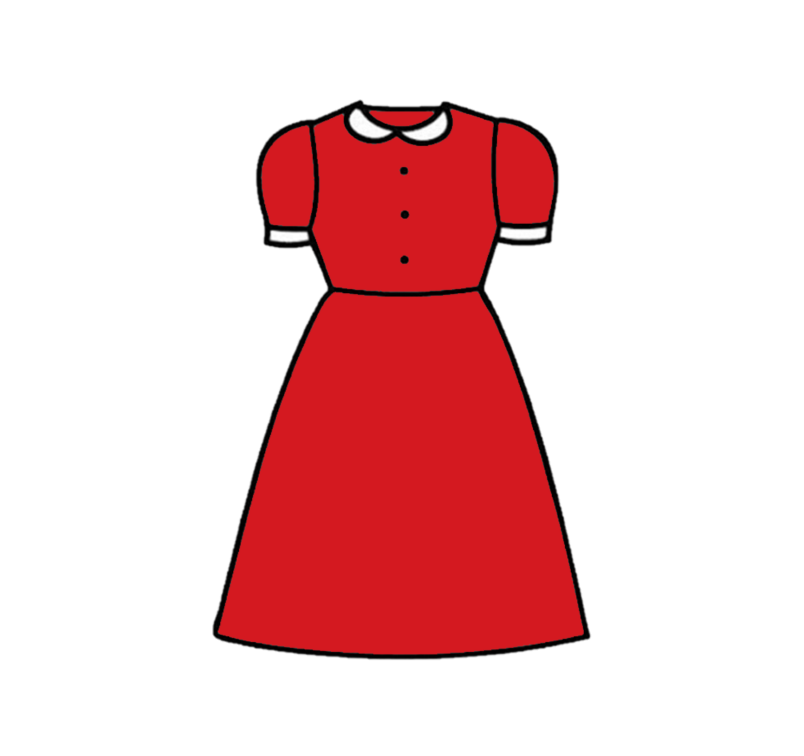 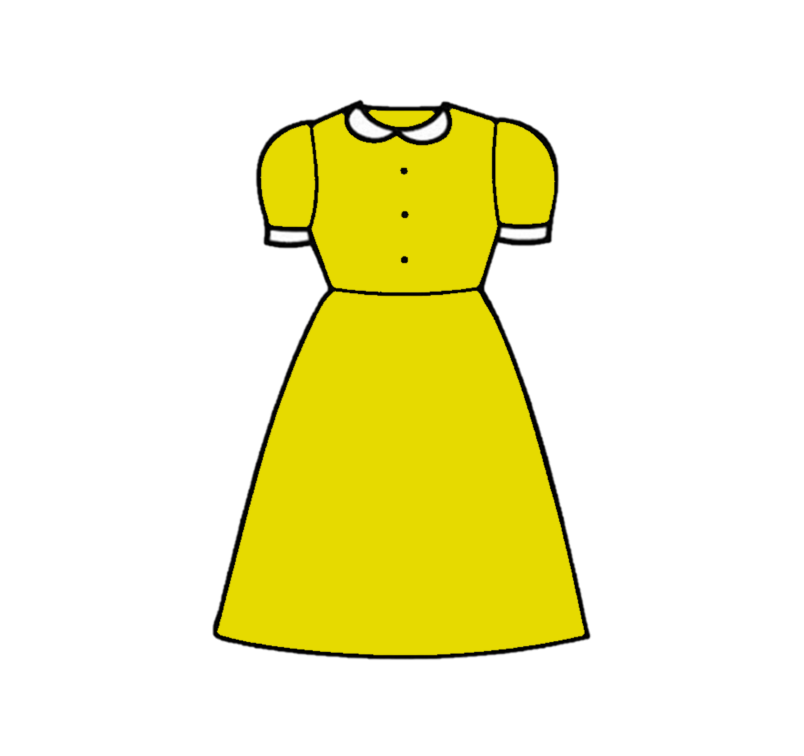 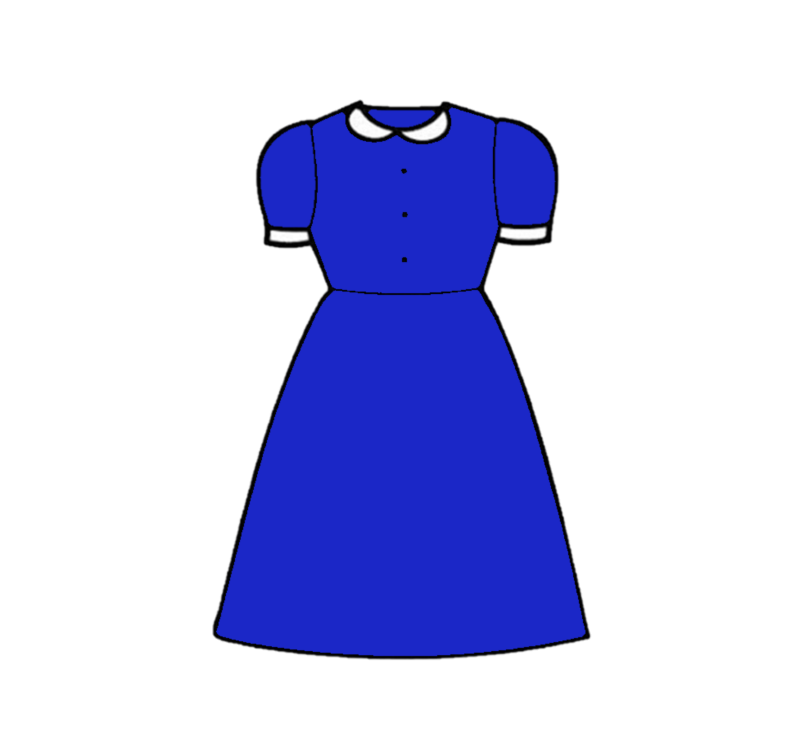 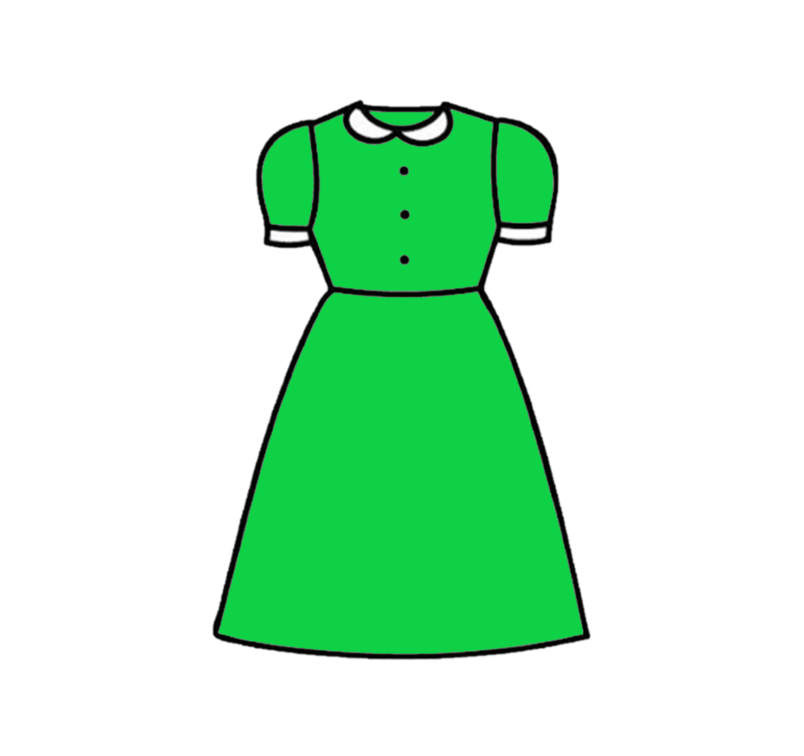 приложение 2.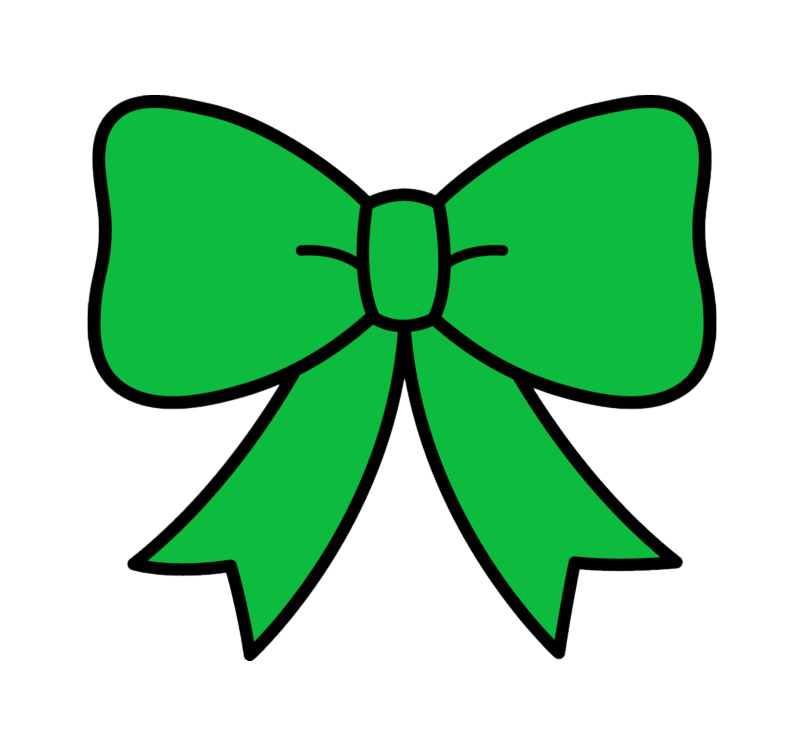 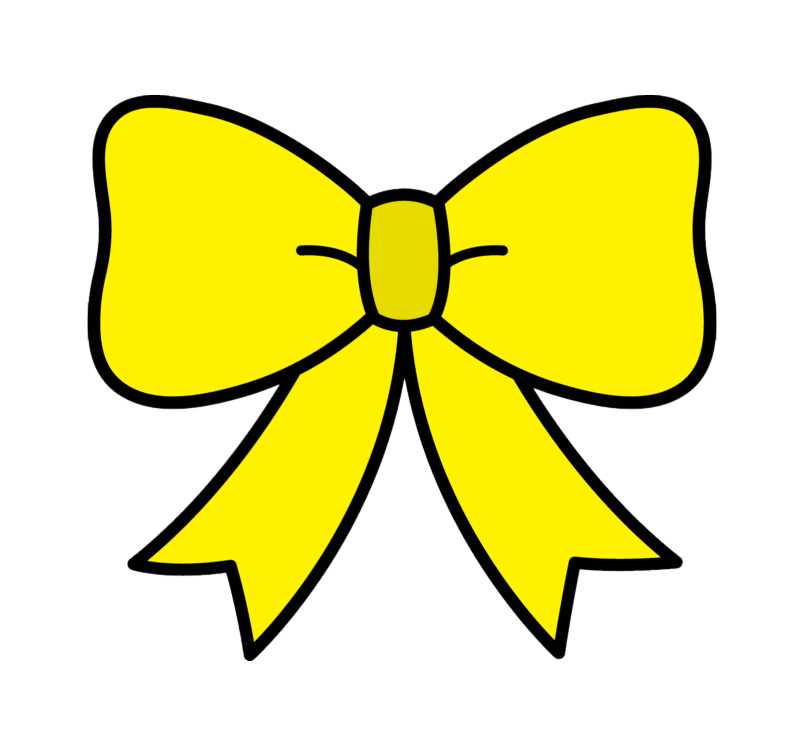 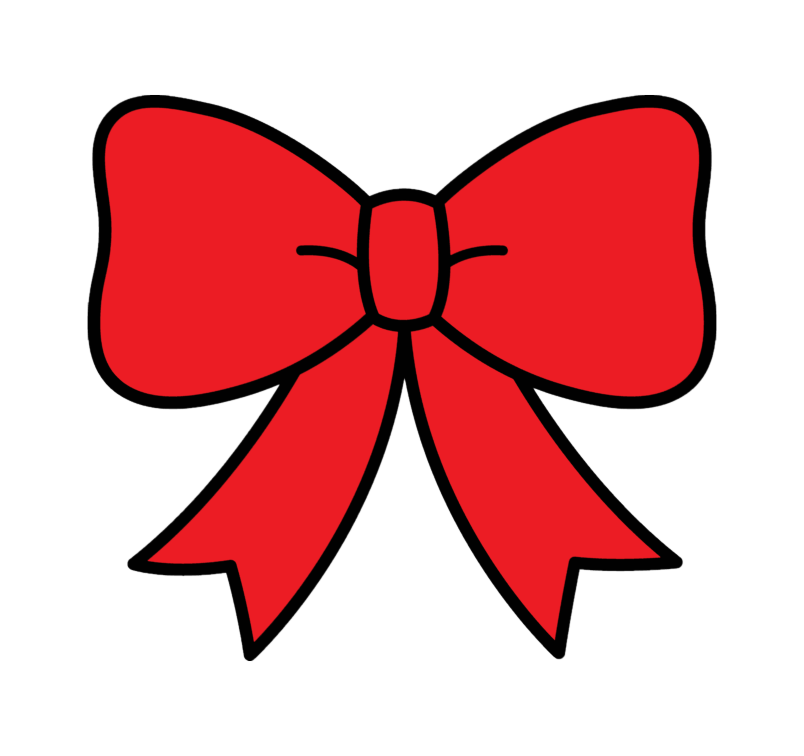 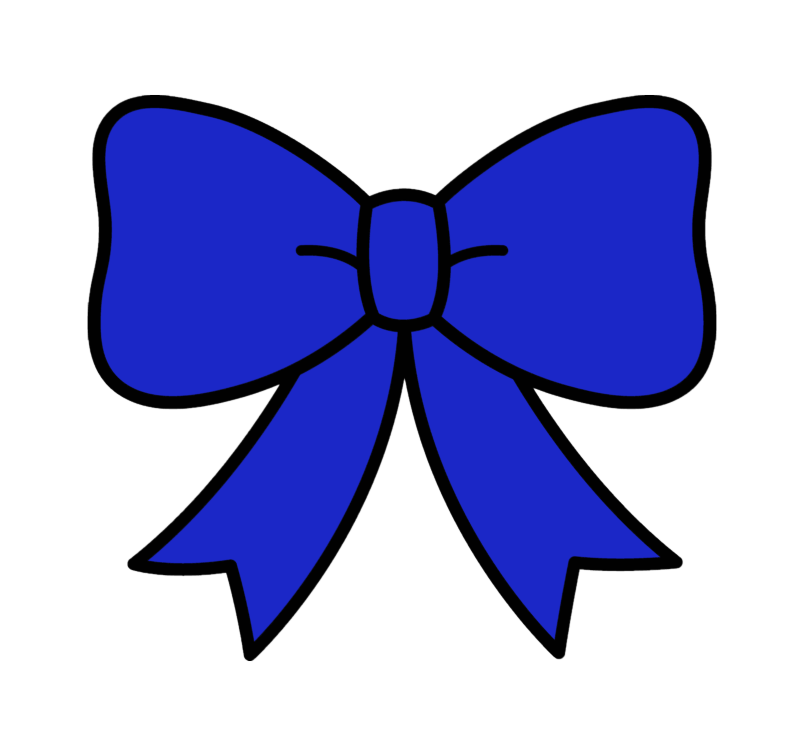 Приложение 3.Игры по сенсорике: «Найди пару» (Цель: формирование у детей представлений основных эталонов цвета. Задачи: развивать внимание, память; закреплять знания основных эталонов спектра; развивать представление детей о понятии " пара"; развивать умение группировать предметы по парам; обогащать сенсорный опыт детей.)«Один - много» (Цель: уметь различать количество предметов, при ответе пользоваться словами «много», «один». Задачи: обучать образовывать существительные единственного и множественного числа; развивать умение согласовывать слова; обогащать словарный запас детей.)«Разложи по цвету» (Цель: умение различать и называть цвета (желтый, синий, красный, зеленый). Задачи: закрепить представление о цветах (красном, желтом, синем, зеленом); научить детей классифицировать предметы по цветам в процессе игровой деятельности; активизировать активный словарный запас; вырабатывать усидчивость, концентрацию внимания.; развивать мелкую моторику рук; развивать зрительную концентрацию.)«Большой-маленький» (Цель: умение различать предметы по величине, делить на большие и маленькие. Задачи: формирование и закрепление умения группировать объекты по размеру, словесно выражать различие; закрепление в словаре понятий «большой», «маленький»; развитие зрительного восприятия, пространственной ориентации.)Приложение 4.Беседа с детьми: «Какие бывают бантики»Ход беседы.Вос-ль: Посмотрите, дети, какие у нас интересные гости. Давайте сделаем их чуточку симпатичнее. Посмотрите на эту куклу (показать маленькую куклу). Какого цвета у неё платье?(Дети отвечают). Вос-ль: Правильно, красного. Воспитатель: Теперь взгляните на эту куклу (показывает большую куклу) Какого цвета у нее платье?Воспитатель: Правильно. Синего.Воспитатель: Чем мы можем украсить им платье?Воспитатель: Посмотрите в эту коробочку. Там у нас лежат бантики.Воспитатель: Какие бантики вы там видите? Какого цвета? А размера?(Дети размышляют, анализируют). Вос-ль: Бантики могут быть разного цвета (красный, желтый, зеленый, синий.), а еще могут быть разного размера (большие и маленькие).«Как мы используем бантики»  Ход беседы:Воспитатель: Всем нам известно, что самым первым украшением девочек является бант-ленточка, который они ежедневно заплетают в косички. Девочки любят свой бант, берегут его! Воспитатель: А где же еще мы используем бантики?(Показать демонстрационный материал)Воспитатель: Мы знаем, что и мальчики любят наряжаться и прихорашиваться. И свои бабочки-банты они надевают только в самые торжественные моменты и на праздники. (Показать мужской праздничный костюм)Воспитатель: Но бантики бывают не только для красоты, они также очень полезные. Бантики помогают нам что-то связывать. например шнурки на ботинках. Вот такие бантики помощники.